ОтчетЭвенкийского межрайонного ресурсного центрапо работе с одаренными детьмипо итогам проведения круглогодичной школыинтеллектуального ростапо химико - математического направления март 2018 г.Тема школы: «Олимп»Место проведения: МРЦ Эвенкийского муниципального района, п. Тура, ул. Таежная д.7(модульное здание техникума расположенное вблизи здания по ул. Смидовича 19)           Сроки реализации программы: с 02.03 по 07.03.2018 г.Состав педагогической команды: Антишин Денис Владимирович – ассистент кафедры химической технологии органических соединений азота и экологической безопасности производства ФГБОУ ВО «Сибирский государственный университет науки и технологий имени академика М.Ф. Решетнева», член жюри регионального этапа всероссийской олимпиады школьников по химии.Воробьев Вадим Олегович– студент 4 курса Института математики и фундаментальной информатики ФГАОУ ВО «Сибирский федеральный университет».Состав участников школы:Сопровождающие:          Цель: создание организационно-педагогических условий для повышения результативности участия в муниципальном и региональном этапах всероссийской олимпиады школьников по математике и химии. Задачи:обеспечить информационное сопровождение участников Школы по вопросам участия во ВсОШ и предметных олимпиадах вузов;организовать практические занятия по решению олимпиадных задач с привлечением к образовательному процессу членов предметно-методических комиссий регионального этапа ВсОШ;обеспечить дистанционное сопровождение 10 лидерам рейтинга.Ожидаемый результат: повышение результативности обучающихся школ Эвенкийского МО на муниципальном и региональном этапах ВсОШ по общеобразовательным предметам “математика” и “химия”.Краткосрочными результатами работы школы можно считать:отбор 10 лидеров для осуществления индивидуального дистанционного сопровождения;динамику академической успеваемости обучающихся на учебных предметах базового школьного курса, измеряемую через контрольные работы;заинтересованность в участии в олимпиадном движении, измеряемую через динамику количества участников и результативности участия во всероссийской олимпиаде школьников, в предметных олимпиадах вузов, дистанционных олимпиадах и конкурсах.По итогам реализации программы, на основании проводимого педагогом рейтинга были выявлены 10 лидеров Школы:Лидерами школы стали участники из ОУ п. Тура. Наибольшее количество лидеров – 7 человек (70 %) – представлено командой из п. Тура. На втором месте – команда МБОУ «Байкитская средняя школа». Фотоотчет о проведении школыинтеллектуального роста«Олимп» Учебный процесс 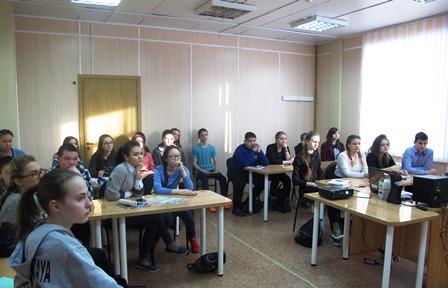 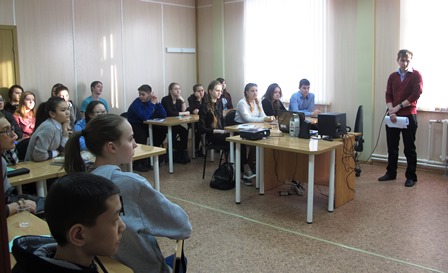 Вручение дипломов и сертификатов участникам интенсивной школы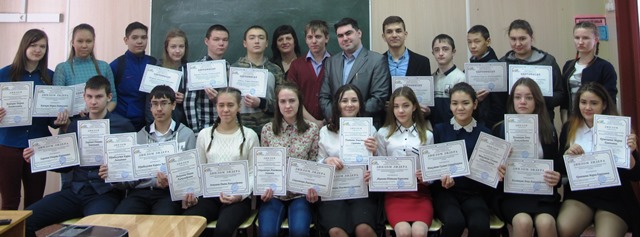 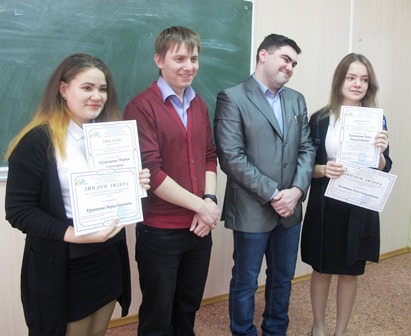 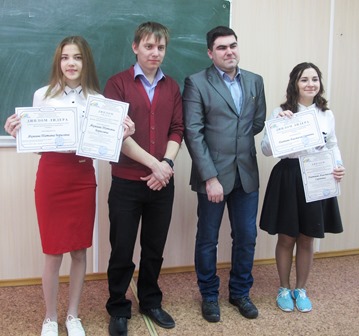 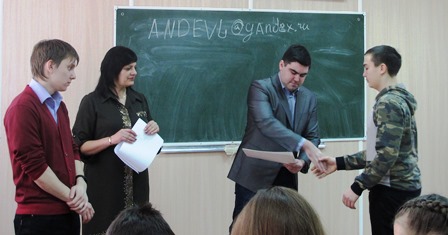 №ТерриторияПлановое количество участниковФактическое количество участниковЭвенкийский МР3030Тура2525Байкит22Ванавара33№ ФИОТерриторияМесто работыДолжность1Дмитриенко Ольга Владимировнап. ТураМБОУ Туринская СОШУчитель 2Клюев Петр Николаевичп. ТураМКОУ Туринская СОШ -ИнтернатУчитель 3Куклина Валерия Евгеньевнап. БайкитМБОУ «Байкитская средняя школа»Учитель 4Гаврилова Елена Анатольевнап. ВанавараМКОУ «Ванаварская средняя школа»Учитель№Ф.И.ОмуниципалитетРейтинг Рейтинг в БД (общий)МатематикаМатематикаМатематикаМатематикаМатематикаЗырянов Никита ЕвгеньевичМКОУ «Ванаварская школа»0,951,79Плетнева Анастасия СергеевнаМБОУ ТСШ0,903,70Колмакова Анна АлександровнаМБОУ «Байкитская средняя школа»0,822.09Кривошеева Мария ЕвгеньевнаМБОУ «Байкитская средняя школа»0,720.80Максутова Гулшан СагындыковнаМБОУ ТСШ0,632,70Яковлева Татьяна БорисовнаМБОУ ТСШ0,520,0ХимияХимияХимияХимияХимияКаюкова Мария АнатольевнаМБОУ ТСШ1,007,50Лапузина Диана АлександровнаМБОУ ТСШ0,906,09Соколовская Анастасия ОлеговнаМБОУ ТСШ0,903,70Трибилустов Кирилл ЛеонидовичМБОУ ТСШ0,806,80Руководитель МРЦЭвенкийского МР                                   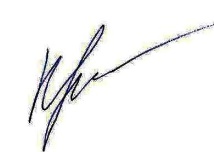           Е.А. Крушельницкая